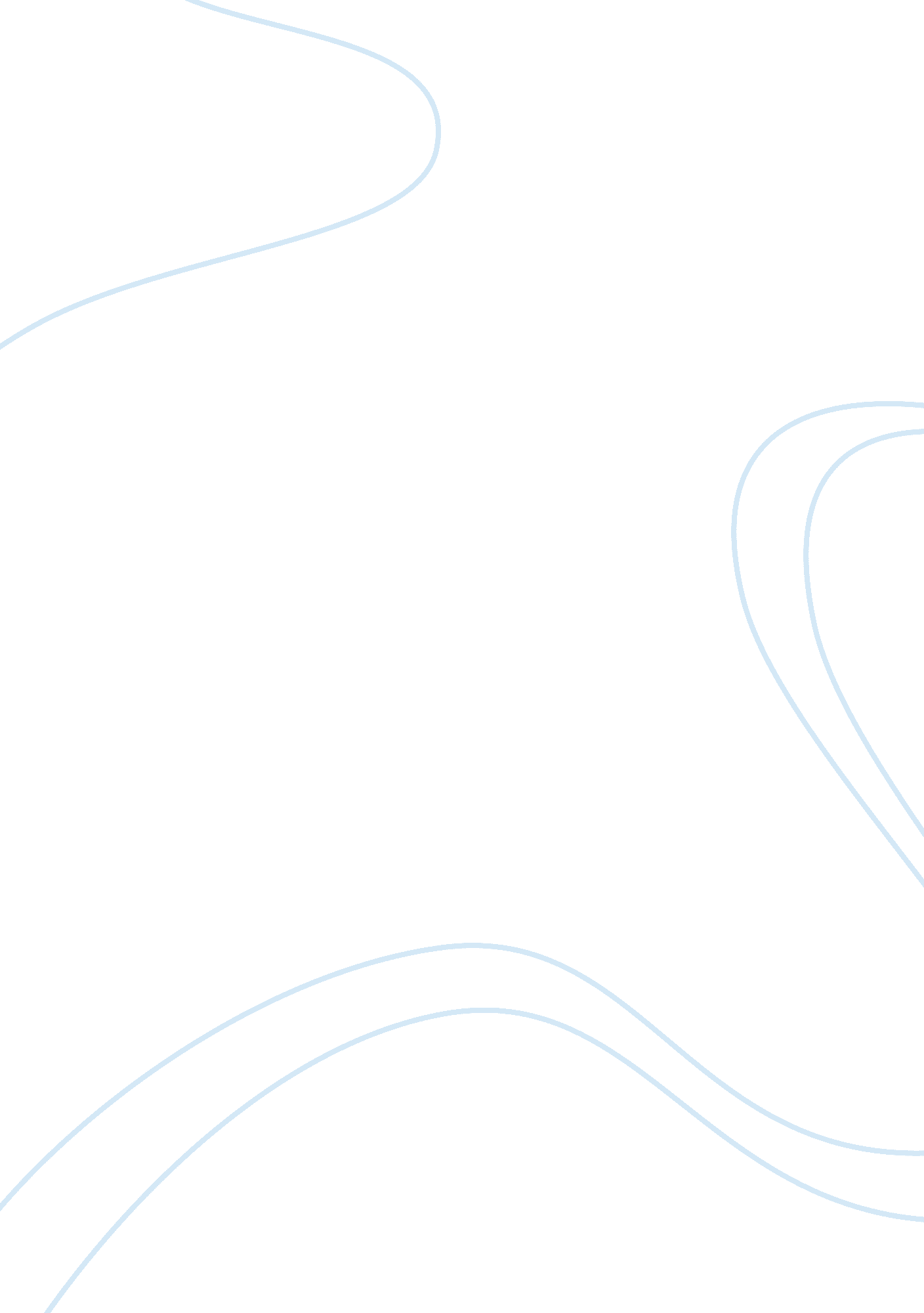 Stigma in retirement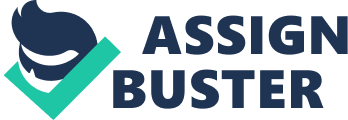 Introduction: Company retirement is no longer stigma in today 's universe. More and more people are go oning to work after retirement age for a assortment of grounds. No uncertainty for a big figure the chief ground for working after retirement age will be fiscal, but for others accomplishing a balance between work and place life is an of import issue. Some people do really see the chance of halting work wholly as a chilling option and many will ease their manner into retirement by go oning to work but with more flexible or parttime hours. There are around 6 1000000s people between the age of 50 and retirement age still actively employed. Theory: Mortgages No Longer a Stigma in Retirement Reflecting a monolithic alteration from the anterior coevals when a major end of retirement was to “ burn the mortgage, ” more than 55 per centum of boomers surveyed who presently hold mortgages do non be after to pay their mortgages off until their 70s, if of all time. This tendency was most marked in the Western US, where 31 per centum of those with mortgages do non of all time intend to pay them off, compared with 25 per centum in the South, 18 per centum in the Midwest and 11 per centum in the Northeast. Of the 500 boomers surveyed about two-thirds presently have mortgages on their abodes. The staying 3rd either rent or do non hold a mortgage. “ Contrary to conventional wisdom, mortgages can really be a wealth-building tool for boomers throughout their retirement years”. In add-on to their revenue enhancement benefits, mortgages help liberate up financess that otherwise would be tied up in belongings ownership for investing in equities. 1 ) The normal retiring age for lasting employees is 60 ( 60 ) old ages. The retirement age of 60 ( 60 ) for ATS staff must be enforced, as agreed byFinanceand General Purposes Committee, Mona, at its meeting held on September 27, 1999. 2 ) An employee may be retired before the age of 60 ( 60 ) if he/she is found to be enduring from a chronic medical status, or is for good handicapped and, as a consequence, is unable to to the full or decently dispatch the undertakings, responsibilities and duties of his/her occupation, or comply with the footings and conditions of his/her employment. The effectual day of the month of retirement is the staff member 's sixtieth birthday. Therefore, the last on the job twenty-four hours would be the twenty-four hours on which he/she attains the age of 60. Pension Members of staff who were employed and lending to the pension strategy prior to August 1, 2002, can bespeak a ball sum payment of their employee and employer 's part or purchase a pension with the returns from his or her Old-age pension. Members who joined the strategy on or after August 1, 2002 may merely buy a pension with the returns from their old-age pension. Health The University covers the full cost of wellness insurance for retired persons who are in reception of a pension from the University. Impermanent employment beyond retiring age may be granted up to the age of 65 ( 65 ) . In really exceeding instances, the University may see impermanent employment beyond the age of 65 ( 65 ) , but non beyond 70 ( 70 ) old ages. Retirees may merely be retained where the station has been advertised and a suited replacing is non found. If a suited replacing is non found and the retired staff member is to be re-engaged, there must be a interruption in service for a lower limit of two ( 2 ) hebdomads. The retired person will be issued a particular Contract for services by the Human Resource Management Division with footings negotiated between the retired staff member and the University. These footings will include an across-the-board amount, which will non needfully be the same as those for a regular staff member. Under this contract, the retired person will be engaged to supply specific services to the University under specific footings of mention. This contract should be of a fixed period non transcending one ( 1 ) twelvemonth and will include an terminal of contract tip of 10 % of the contract amount. The granting of such petition for re-employment is at the discretion of the University. The Finance and General Purposes Committee, Mona, established the following standards to be applied purely beyond 65 ( 65 ) old ages, but laxly between 60-65 old ages. The employee must hold rendered outstanding service in a peculiar field and should hold demonstrated a proper work attitude. This should be clearly stated in a particular rating of the employee by the Head of Department and should be supported by a summarised research into the employee 's record by the Human Resource Management Division. The employee must be in a province of physical/mental fittingness, grounds of which should be corroborated by the employee 's medical history as recorded in his/her file. The Head of Department must be able to bespeak that the work of the Department would be adversely affected if the cognition, accomplishments and experience of the employee were non retained. Re-engagement of a retired person is capable to a satisfactory medical report.. 1. Normal Increases If an employee is granted extension of assignment on a annual footing the Head of Department should do a recommendation for the granting of any one-year increase. 2. Long Service Award An employee 's impermanent service beyond retirement will be regarded for the intents of finding eligibility for Long Service Award. 3. Educational Facilities A retired person who is appointed on a impermanent contract beyond the retiring age, along with his/her wife/ hubby and/or kids, who has been accepted for entry to the University are exempt from paying tuition and scrutiny fees. 4. Commissariats in the event of Death The University will pay to the widow or widowman, or if there are orphan dependent kids, to a legal guardian for their benefit, a particular grant of an sum equivalent to one twelvemonth 's wage at the rate at which a deceased employee on impermanent contract beyond retiring age was paid as at 1st August predating decease. Pension At retirement, members of staff are paid the accrued value of their Federation Superannuation Scheme for Universities ( FSSU ) financess. If the member of staff is tenured and has served for more than 10 ( 10 ) old ages continuously with the University, an appraisal is done and, if necessary, a auxiliary pension is provided. Housing Retired members of staff who were housed in University lodging instantly prior to the effectual day of the month of their retirement, are allowed to stay in University adjustment for up to three months after retirement, nevertheless, they would be required to pay a monthly lease at the appropriate commercial rate. Book Grant Staff members traveling on retirement may utilize, within one ( 1 ) twelvemonth of their retirement, the balance of the Grant credited to their history at the day of the month of retirement. Health The University covers the full cost of wellness insurance for retired persons who are in reception of a pension from the University. Personal Rewards Outrank Economic Rewards as Reason to Work More than three quarters ( 76 % ) of boomers surveyed who are still working program to go on working after age 62, the age when they are eligible to have Social Security. A singular 40 per centum program to go on working into their 70s. For those who will go on working past age 62, the major ground cited ( 72 % ) to go on working was for the “ intellectual and societal stimulation” work provides, followed by the end of keeping criterion of life at 51 per centum and to avoid tapping into nest eggs at 41 per centum. The form was the same for those be aftering to work into their 70s, with three quarters be aftering to maintain working for rational and societal stimulation and 39 per centum to keep their criterion of life. Economicss are non the primary ground these flush boomers are go oning to work. They are making the highest degree in their callings, doing moremoney, learning and developing the newer members of our workforce—work provides satisfactions good beyond their demand for income. Of those taking the study, 29 per centum describe themselves as being retired in the conventional sense, while 71 per centum are still employed. But in Britain retirement is non a stigma. They can non be denied from the occupation on the footing of age. Your Right to Work Regulations in Britain mean that an employer can non know apart against workers on the evidences of age. These ordinances were brought into consequence in 2006 in order that older people have the same rights to employment, preparation and grownup instruction. It is improper for an employer to utilize age as a ground for favoritism on the undermentioned points: - Deny person preparation Prevent publicity Dismiss person from their employment Deny employment to person Retire person before the province employment age or the company 's ain retirement age without a valid ground However, an employer still has the right to decline person over the age of 65 or over said employer 's usual company retirement age, and they do non necessitate to give any grounds or justifications. Working and Your State Pension If you are go oning to work after retirement age so you can either claim your pension or postpone it. If you choose to take your pension subsequently so you may be able to acquire a higher rate of pension subsequently on, or you may be able to take the deferred sum as a ball amount. The ball amount will be nonexempt but will hold added involvement and so you can get down having your normal pension. If you are sing either of these options so you will necessitate to detain claiming your pension for at least five hebdomads in order to have the higher rate. For the ball amount you will necessitate to detain for at least 12 back-to-back months. Finding Work There are eternal possibilities for older workers when it comes to happening employment. Many older employees wrongly assume that they will be passed over in favor of younger employees but this is non ever the instance. Some employers look favorably on older workers due to their dependability, accomplishments, and the fact that they take less ill clip than younger employees. There are authorities strategies specifically designed to assist older people find employment such as New Deal 50 Plus and New Deal for Disabled People. These strategies are designed to assist older people who are happening it hard to obtain employment or happening employment that pays a nice pay. Job-sharing is besides an first-class manner of working part-time or working to more flexible hours ; you can ever inquire your employer if they would see flexible hours. Asked about their figure one calling end over the following five old ages, most boomers ( 53 % ) will go on making their current work until they retire, while a one-fourth of boomers are seeking continued growing in their current callings. Merely 10 per centum citation “ to halt working” as a end. Voluntary Work Voluntary work is an first-class option if you are sing go oning to work after retirement age. Although normally unpaid, you can derive valuable new accomplishments, and some voluntary occupations will pay revenue enhancement free disbursals or reimburse your disbursals. Volunteer occupations can include working for the Citizens Advice Bureau ( CAB ) , working in tourer information offices and charity stores, voluntary drivers, or you can even go a local council member. Continuing to work after retirement is a popular and good pick for many older workers. The retirement age is merely a guideline when it comes to work there is no ground why you can non work long past retirement age if you are healthy and able to. Private Investment Accounts Fund Retirements Asked what the chief beginning of support for retirement is, the largest figure of boomers ( 31 % ) cited investings outside of a retirement program as the “ principal” beginning that will fund their retirement. “ This happening supports the importance of keeping a robust personal investing program throughout a life-time, ” says Jim Bell. “ To have a comfy retirement, this coevals must augment traditional tax-deferred retirement nest eggs programs and pensions, with their ain investing program -- ideally by using a healthy mix of equity investments.” Baby boomers ranked the “ principal” beginning of retirement support as: Investings outside of a retirement program: 31 % Pension program: 23 % Company-sponsored programs such as 401 ( K ) : 19 % Individual Retirement Account ( IRA ) : 17 % Social Security: 4 % Survey Methodology The Affluent Boomer Survey was conducted by Opinion Research Corporation from April 1-6, 2008, among a random sample of 500 grownups comprised of 250 work forces and 250 adult females who were born in 1948 and have investible assets of $ 1 million or more. Bell Investment Advisors offers investing direction, comprehensive fiscal planning, andcareer/life planning services to assist investors be after and accomplish their personal and retirement ends. The house manages more than $ 500 million for its more than 650 clients. In 2007, Bell Investment Advisors was named one of the Bay Area 's 100 Fastest Turning Privately Held Businesss by the San Francisco Business Times for the 4th twelvemonth in a row. 